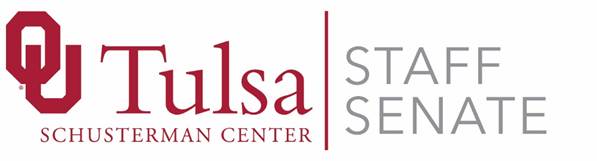 July 17, 2018Meeting MinutesMeeting Type:	New Member Meeting Attendees:		Staff Senate:  Laura Kent, Angie Childers, Lisa Eshenour, Khanh Luong, Jennifer Lee, September Boles, Carrie Harrison, Juli Mize, Ann, Nelson, Shelley Fowler, Brittany Cole, Mitch Braden, Hanna Lee, Catlin Cundiff, Brittnee Powell, Vicki FordCall to Order:	Completed by Laura Kent at 8:35 amQuorum confirmedMember IntroductionsEach member introduced him/herselfHistory of Staff SenateLaura briefly spoke on the history of OU-Tulsa Staff SenateStaff Senate By-LawsDuties of Representative and AlternatesRepresentativesTerm—Two years, can serve two termsAttend all meetings (three absences may be cause for dismissal)Serve on at least one committeeReport Staff Senate activities and actions back to your department/buildingNotify your Group Alternate when absentVote (either in person or in absentia)AlternatesTerm—One year, can serve two termsAttend all meetings (three absences may be cause for dismissal)Serve on at least one committeeEnjoy voting privileges when acting in absence of a RepresentativeNotify Staff Senate when absentDuties of OfficersChair—Monica BurkeChair-Elect—Angie ChildersSecretary—September BolesTreasurer—Khanh LuongPast Chair—Laura KentStaff Senate Mission and Constitution Description of Staff Senate Committees MeritMembership & Policy ReviewCommunicationsStaff Week and ActivitiesMarketing and FundraisingSustainability CommitteeMeeting Adjourned at 9:30 amNext Meeting: Tuesday, August 14, 2018 	Respectfully Submitted,September Boles, Secretary